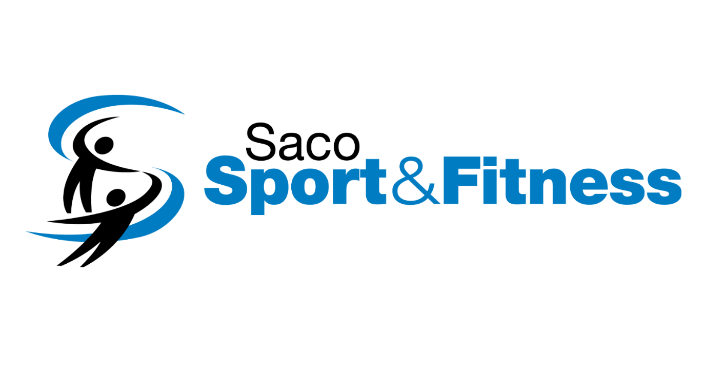 Saco Sport & FitnessScholarship2018 Application The Saco Sport & Fitness Scholarship is awarded to a graduating senior from Thornton Academy that plans to attend a post-secondary institution to major in the following areas: Nutrition, Health or Physical Education, Exercise Science, or related field. $500 will be awarded to the student who best represents the goal of the scholarship; to encourage and assist the next generation of wellness and fitness professionals in achieving their educational objectives. Once selected, the recipient will be required to send a first semester transcript with a GPA of 2.8 or better and proof of second semester enrollment to Thornton Academy.NAME:______________________________________________________ADDRESS:___________________________________________________PHONE:_____________________________________________________EMAIL:______________________________________________________CURRENT EXTRACURRICULAR ACTIVITIES:______________________________________________________________________________________________________________________________________AVERAGE (OR ESTIMATED) GPA:______________________________________________WHAT ARE YOUR FUTURE ASPIRATIONS:____________________________________________________________________________________________________________________________________________________________________________________________________________________________________________________________________________HOW DO YOU PLAN TO USE YOUR MAJOR IN YOUR INDUSTRY:__________________________________________________________________________________________________________________________________________________________________________________________________________________________________________________________________________________________________________________________________________________________________________________________________________________ARE YOU, YOUR PARENTS, OR FAMILY, MEMBERS OF SACO SPORT & FITNESS?:______________________________________________________________________________________________________________________________________Turn this application into the guidance office by the end of April. Saco Sport & Fitness is more than a fitness facility, it's home to hundreds of people of all ages in southern Maine who find that Saco Sport & Fitness has something for everyone. Here you won't be judged. You will be guided and supported as you add the benefits of exercise to your life. We're here to make the pursuit of health and fitness the very best experience for you. www.SacoFitness.com329 North Street, Saco Maine 207-284-5953